Der besondere Selbstgemachte   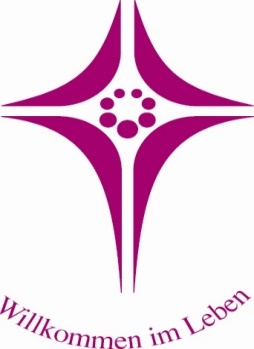          Adventskalender 2021Ich beteilige mich / Wir beteilige/n uns am Advents-kalender der Kirchengemeinde Bad Fallingbostel.Ich liefere / wir liefern bis zum 12. November 2021 24 gleiche weihnachtlich und überraschungskonform verpackte Päckchen (keine transparenten Tüten) in dem ausgehändigten Karton im Gemeindehaus ab. Dafür erhalte ich / erhalten wir am 20. November 2021 einen Karton mit 24 verschiedenen Überraschungen für meinen/unseren persönlichen Adventskalender, der mit den Päckchen der anderen Teilnehmer gepackt wurde. Die Abholung erfolgt von 16:00 – 18:00 Uhr (hoffentlich) bei einem voradventlichen Zusammenkommen am Gemeindehaus.Meinen / Unseren Kostenbeitrag in Höhe von 5,00 Euro zahle ich / zahlen wir mit dieser Anmeldung in bar. Das Geld wird für Material verwendet. Der Überschuss geht an die Kinder- und Jugendarbeit der Kirchengemeinde.Hinweis der Organisatoren:Wir benötigen jeweils 25 Personen/ Familien, damit die Aktion starten kann. Sollte es nicht möglich sein, die benötigte Anzahl an Teilnehmern zu finden, werden sie am 30. Oktober 2021 benachrichtigt. Also machen sie gern noch Werbung!Diese Anmeldung bitte persönlich (!) im Gemeindehaus oder bei Daniela Avancini (Von-Linsingen-Str. 5a) oder Katrin Fischer (Im Wedden 4) abgeben:Ich bin / wir sind dabei:_________________________________Name, Vornamen/n__________________________________Mailadresse__________________________________Telefon, bitte Festnetz und Mobil (Ich bin / Wir sind damit einverstanden in eine WhatsApp-Gruppe für den Kalender aufgenommen zu werden.)Ich bin / Wir sind damit einverstanden, dass unsere angegebenen Daten im Intranet der Landeskirche auf gesicherten Servern gespeichert werden.Fragen beantworten Ihnen Daniela Avancini (05162-901687) oder Katrin Fischer (05162-9000313).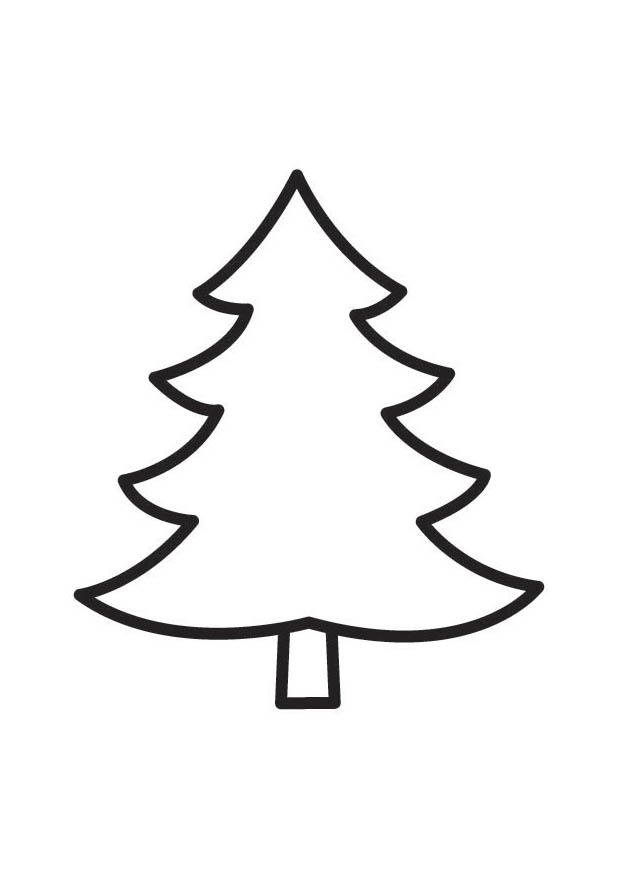 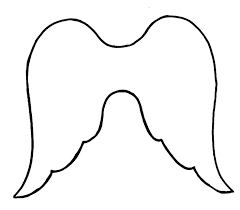 